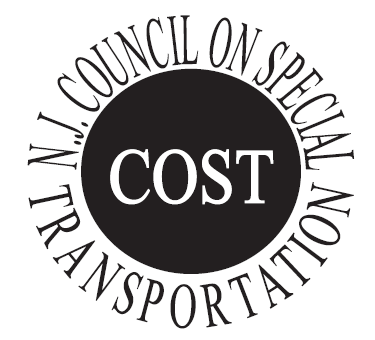 Website: www.njcost.comNew JerseyCouncil On Special TransportationP.O. Box 184, Manville, NJ 08835 Tel (973) 250-9500	Fax (973) 474-2118As of July 1, 2020CountyPhone Number to Make an AppointmentDirectorAtlantic County Transportation(609) 645-5910Demitrus PearsonBergen County Community Transportation(201) 368-5955Anthony SuarezBurlington County - Sen-Han Transit(877) 603-5111Chris SmithCamden County - Sen-Han Transit(856) 456-3344Diane PowellCape May County Fare Free Transportation(609) 889-3700Daniel MulraneyCumberland Area Transit System CATS(856) 691-7799Theresa Van SantEssex County Community Transportation(973) 737-7200Mihcael M. VieiraGloucester County Special Transportation(856) 686-8355Lisa CernyHudson County TRANSCEND(201) 369-4320Jimmy OstaszewskiHunterdon County Transportation - Link(800) 842-0531Erin NeukumMercer County T.R.A.D.E(609) 530-1971Martin DeNeroMiddlesex County Area Transit(800) 221-3520Stanley SubjinskiMonmouth County SCAT(732) 431-6480Kathleen LodatoMorris County Transportation - MAPS(973) 829-8103Christine HellyerOcean County Transportation -  Ocean Ride(877) 929-2082David FitzgeraldPassaic County Paratransit(973) 305-5756John McGillSalem County Transportation(856) 339-8644Stephanie BradwaySomerset County Transportation(908) 231-7115John AdairSussex County Transportation - Skylands Ride(973) 579-0480Christine FlorioUnion County Paratransit(908) 241-8300Solonia SaxtonWarren County Transportation(866) 594-4044JanMarie McDyer